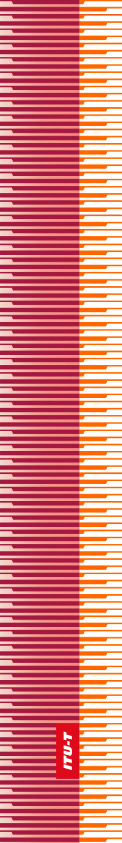 
الجمعية العالمية لتقييس الاتصالاتدبي، 29  20 نوفمبر 2012القـرار 47 - أسماء ميادين المستوى الأعلى 
للرمز القطري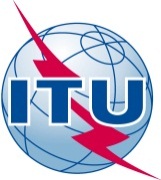 تمهيـدالاتحاد الدولي للاتصالات وكالة متخصصة للأمم المتحدة في ميدان الاتصالات. وقطاع تقييس الاتصالات (ITU-T) هو هيئة دائمة في الاتحاد الدولي للاتصالات. وهو مسؤول عن دراسة المسائل التقنية والمسائل المتعلقة بالتشغيل والتعريفة، وإصدار التوصيات بشأنها بغرض تقييس الاتصالات على الصعيد العالمي.وتحدد الجمعية العالمية لتقييس الاتصالات (WTSA) التي تجتمع مرة كل أربع سنوات المواضيع التي يجب أن تدرسها لجان الدراسات التابعة لقطاع تقييس الاتصالات وأن تُصدر توصيات بشأنها.وتتم الموافقة على هذه التوصيات وفقاً للإجراء الموضح في القرار رقم 1 الصادر عن الجمعية العالمية لتقييس الاتصالات.وفي بعض مجالات تكنولوجيا المعلومات التي تقع ضمن اختصاص قطاع تقييس الاتصالات، تعد المعايير اللازمة على أساس التعاون مع المنظمة الدولية للتوحيد القياسي (ISO) واللجنة الكهرتقنية الدولية (IEC).© ITU 2013جميع الحقوق محفوظة. لا يجوز استنساخ أي جزء من هذه المنشورة بأي وسيلة كانت إلا بإذن خطي مسبق من الاتحاد الدولي للاتصالات.القـرار 47 (المراجَع في دبي، 2012)أسماء ميادين المستوى الأعلى للرمز القطري(فلوريانوبوليس، 2004؛ جوهانسبرغ، 2008؛ دبي، 2012)إن الجمعية العالمية لتقييس الاتصالات (دبي، 2012)،إذ تدرك أ )	الأجزاء ذات الصلة من القرار 102 (المراجَع في غوادالاخارا، 2010) لمؤتمر المندوبين المفوضين؛ب)	القرار 133 (المراجَع في غوادالاخارا، 2010) لمؤتمر المندوبين المفوضين؛ج)	النواتج ذات الصلة لمرحلتي القمة العالمية لمجتمع المعلومات؛د )	الدور المتطور للجمعية العالمية لتقييس الاتصالات وفقاً للقرار 122 (المراجَع في غوادالاخارا، 2010) لمؤتمر المندوبين المفوضين،وإذ تضع في اعتبارها أ )	أن القضايا لا تزال قائمة في بعض الحالات في صدد تفويض أسماء ميادين المستوى الأعلى للرمز القطري (ccTLD) لكيانات تعينها السلطات الوطنية؛ب)	أن الدول الأعضاء تمثل مصالح سكان البلد أو الأراضي التي فوَّضت لها أسماء ميادين قطرية من المستوى الأعلى وفقاً لما هو مبين في الفقرة "وإذ يدرك ز)" من القرار 102 (المراجَع في غوادالاخارا، 2010)؛ج)	أن البلدان ينبغي ألا تشارك في القرارات المتعلقة بأسماء الميادين ذات المستوى الأعلى لبلد آخر وفقاً لما هو مبين في الفقرة "وإذ يدرك ﻃ)" من القرار 102 (المراجَع في غوادالاخارا، 2010)؛د )	أن المنظمات الدولية الحكومية ظلت تؤدي دوراً في تسهيل تنسيق قضايا السياسة العامة المتصلة بالإنترنت وينبغي أن تواصل أداء هذا الدور؛ه‍ )	أن المنظمات الدولية ظلت هي الأخرى تؤدي دوراً هاماً في تطوير المعايير التقنية والسياسات ذات الصلة بالإنترنت وينبغي أن تواصل أداء هذا الدور؛و )	أن سجل الاتحاد الدولي للاتصالات حافل بالنجاح في معالجة قضايا مشابهة،تكلف لجنة الدراسات 2 لقطاع تقييس الاتصالاتبمواصلة الدراسات من أجل استعراض خبرات الدول الأعضاء المتصلة بميادين المستوى الأعلى للرمز القطري، مع العمل مع الدول الأعضاء وأعضاء القطاعات، وفقاً للدور المنوط بكل منها، مع مراعاة أنشطة الكيانات المختصة الأخرى،تكلف مدير مكتب تقييس الاتصالاتباتخاذ الإجراءات الملائمة لتسهيل الأعمال المذكورة أعلاه وتقديم تقرير سنوي إلى مجلس الاتحاد بشأن التقدم المحرز في هذا المجال،تدعو الدول الأعضاءإلى المساهمة في هذه الأنشطة،تدعو الدول الأعضاء كذلكإلى اتخاذ الخطوات الملائمة في إطار قوانينها الوطنية لكفالة حل القضايا المتصلة بتفويض ميادين المستوى الأعلى للرمز القطري.الاتحــاد  الـدولــي  للاتصــالاتITU-Tقطـاع تقييس الاتصـالات
في الاتحاد الدولي للاتصالات